LES GRANDES AIRES URBAINES POLARISENT LEUR ESPACE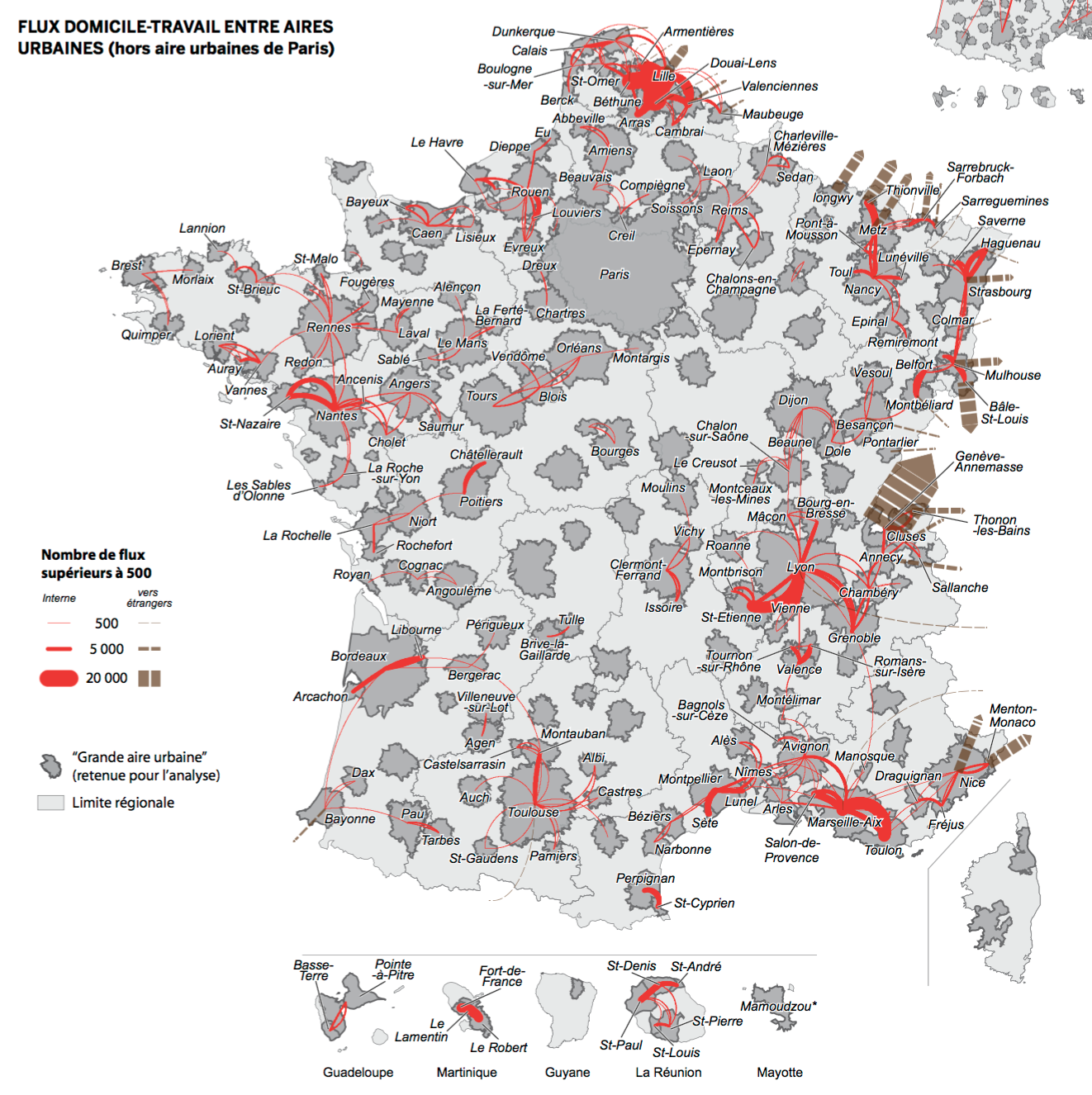 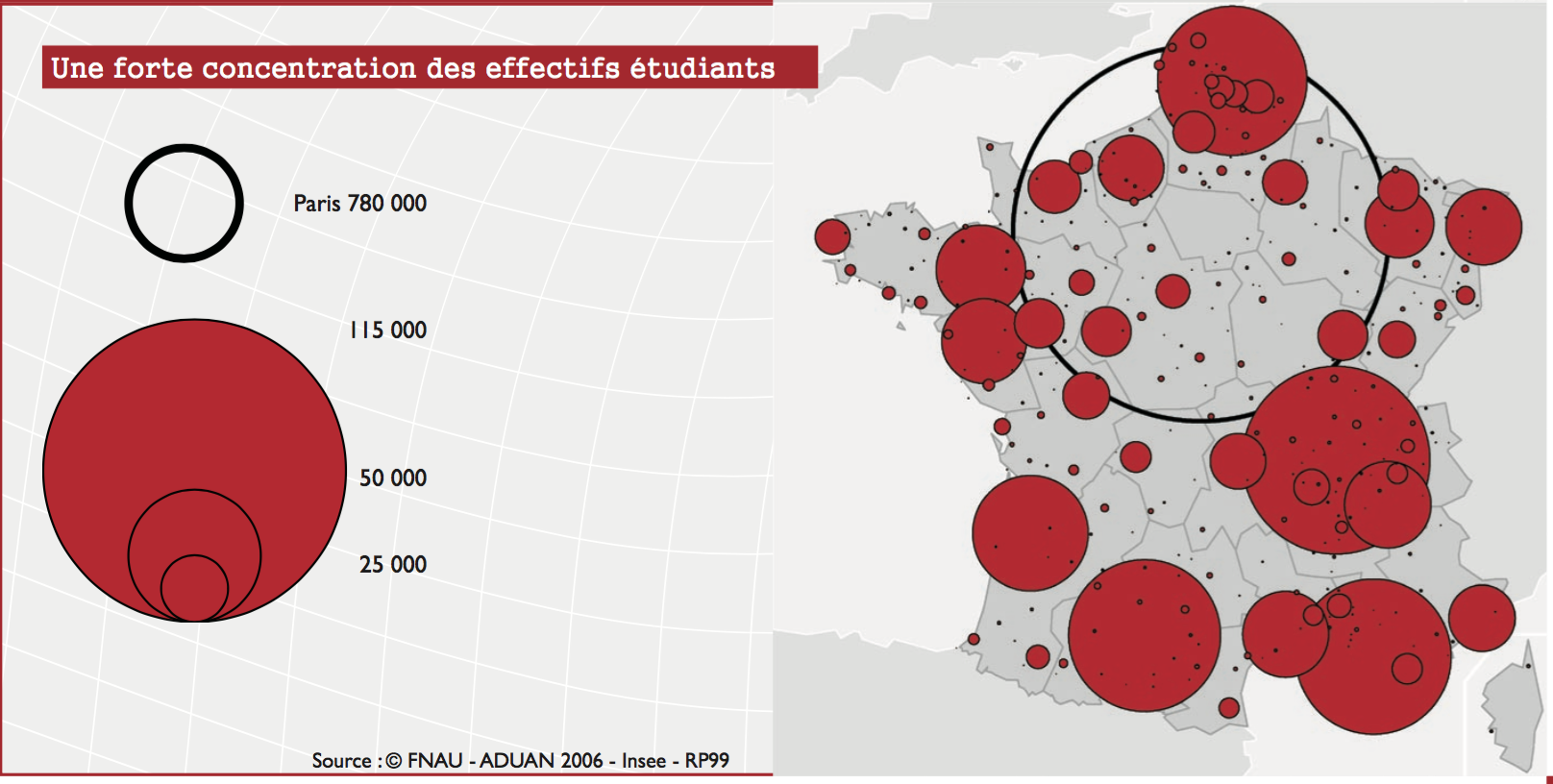 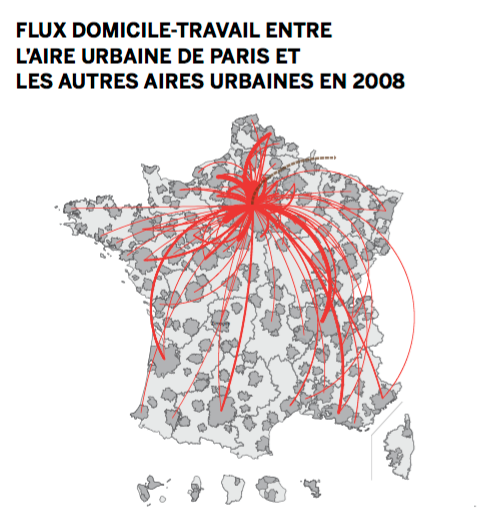 Quelle est la nature de ces 3 documents ? Quel est le sujet de chacune des cartes ?Carte 1 :Carte 2 :Carte 3 :Carte 1 : Entourez sur la carte les aires urbaines qui ont les zones d’influence régionales les plus importantes.Cartes 1 et 2 : pour quelles raisons ces aires urbaines attirent-elles autant de personnes des communes autour ?Carte 3 : Pourquoi l’aire urbaine de Paris est-elle différente des autres?